         Mateřská škola, Uherské Hradiště, 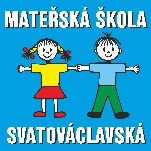          Svatováclavská 943, příspěvková organizace,         IČ:70993360  tel: 572540110PROJEKTY STAVEBCzech Republic s. r. o.Přemysla Otakara II. 2476688 01 Uherský BrodIČ: 07821654   Věc: ObjednávkaObjednáváme si u Vás služby na zpracování projektu pro realizaci stavby na opravu střechy pro Mateřskou školu, Uherské Hradiště, Pod Svahy 1006.Splatno: fakturou Adresa plátce:   Mateřská škola, Uherské Hradiště, Svatováclavská 943,		    Svatováclavská 943		    686 01 Uherské HradištěNaše IČO: 70993360Číslo účtu: 86-3960240267/0100Telefon: 572 540 110, 777 611 876Předem děkuji. Bc. Ilona Močičková, ředitelka mateřské školyDatum:  25. 4. 2022